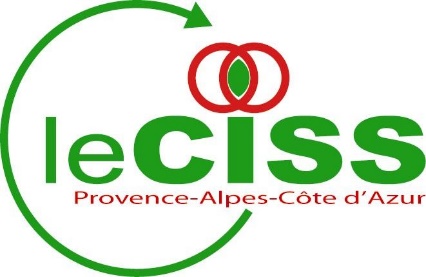 Je suis un Professionnel et je cherche un Représentant d’Usagers pour mon établissement de santéAvant tout : Le Représentant d'Usagers, son rôle et ses droits et La liste des associations agrééesQuelques informations utiles : Le salarié d’un établissement de santé ne peut pas siéger dans une instance de son propre établissement au titre de « Représentant d’Usagers » ; ce titre est réservé aux bénévoles d’associations, qui sont seuls à pouvoir représenter les Usagers.  Pour être Représentant d’Usagers, il faut avant tout être bénévole au sein d’une association agréée (voir ci-dessus) ou d’une association membre du CISS-PACA (trouver ici) ou du CISS National (ou ici).Un bénévole en situation de travail peut exercer un mandat de Représentant d’Usagers grâce au congé de représentation (lire ici).Les frais de déplacement, de documentation et de formation ne sont pas à la charge du Représentant des Usagers.Pour devenir Représentant des Usagers, il n’est absolument pas nécessaire de venir du milieu de la santé ; au contraire, son rôle est de représenter l’ensemble des Usagers, en apportant un regard extérieur à celui des Professionnels de santé.De nombreuses formations sont organisées par le CISS-PACA pour permettre aux Représentants (et parfois, aux Professionnels) d’améliorer l’exercice de leur mandat ; que ce soit au niveau débutant ou expérimenté (voir ici).Type de représentation recherchée : Votre établissement  Nom : 							Spécialité :Adresse : 						Particularités :Vos coordonnées professionnelles Nom / Prénom : 					 Statut au sein de l’établissement :Téléphone : 						Adresse e-mail :					Votre établissement possède déjà des Représentants d’Usagers en poste :Nom / Prénom : 					Association : Adresse e-mail :					Téléphone : 					Nom / Prénom : 					Association : Adresse e-mail :					Téléphone :Remarque : Si vous avez des questions sur la fonction du Représentant des Usagers, sur le déroulement du mandat, sur les instances, les procédures, etc. n’hésitez pas à nous appeler (04.91.06.47.68) ou à nous écrire (contact@ciss-paca.org ou camille.clavel@ciss-paca.org).